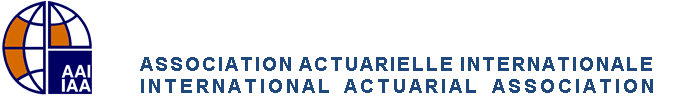 Proposed FinalInternational Standard of Actuarial Practice 5Insurer Enterprise Risk Models(ISAP 5)Developed by theISAP 5 Task Force of theActuarial Standards Committee18 August 2016TABLE OF CONTENTSPreface	iiIntroduction	ivSection 1. General	11.1.	Purpose	11.2.	Scope	11.3.	Relationship to ISAP 1 and ISAP 1A	11.4.	Defined Terms	11.5.	Effective Date	1Section 2. Appropriate Practices	22.1.	Understanding of Risk and Uncertainty	22.2.	Proportionality	22.3.	Assumption Setting	22.4.	Stress Testing and Scenario Testing	32.5.	Assessing Consistency Among Models	3Section 3. Communication	43.1.	Disclosures in the Report	4PrefaceThis International Standard of Actuarial Practice (ISAP) is a model for actuarial standard-setting bodies to consider.The International Actuarial Association (IAA) encourages relevant actuarial standard-setting bodies to maintain a standard or set of standards that is substantially consistent with this ISAP to the extent that the content of this ISAP is appropriate for actuaries in their jurisdiction. This can be achieved in many ways, including:Adopting this ISAP as a standard with only the modifications in the Drafting Notes;Customizing this ISAP by revising the text of the ISAP to the extent deemed appropriate by the standard-setting body while ensuring that the resulting standard or set of standards is substantially consistent with this ISAP;Endorsing this ISAP by declaring that this ISAP is appropriate for use in certain clearly defined circumstances;Modifying existing standards to obtain substantial consistency with this ISAP; orConfirming that existing standards are already substantially consistent with this ISAP.A standard or set of standards that is promulgated by a standard-setting body may be considered to be substantially consistent with this ISAP if:There are no material gaps in the standard(s) in respect of the principles set out in this ISAP; andThe standard or set of standards does not contradict this ISAP.If an actuarial standard-setting body wishes to adopt or endorse this ISAP, it is essential to ensure that existing standards are substantially consistent with ISAP 1 and ISAP 1A as this ISAP relies upon ISAP 1 and ISAP 1A in many respects. Likewise, any customization of this ISAP, or modification of existing standards to obtain substantial consistency with this ISAP, should recognize the important fact that this ISAP relies upon ISAP 1 and ISAP 1A in many respects.If this ISAP is translated for the purposes of adoption, the adopting body should select three verbs that embody the concepts of “must”, “should”, and “may”, as described in paragraph 1.6. Language of ISAP 1, even if such verbs are not the literal translation of “must”, “should”, and “may”.This ISAP was adopted by the IAA Council in [month year].[Drafting Notes: when an actuarial standard-setting organization adopts this standard it should:Replace “ISAP” throughout the document with the local standard name, if applicable;Modify references to ISAP 1 in paragraphs 1.3., 2.2., 2.3.1., and 3.1. to point to the local standard(s) that are substantially consistent with ISAP 1, rather than referring to ISAP 1 directly, if appropriate;Choose the appropriate phrase and date in paragraph 1.5.;Review this standard for, and resolve, any conflicts with the local law and code of professional conduct; andDelete this preface (including these drafting notes) and the footnote associated with paragraph 1.5.]IntroductionThis International Standard of Actuarial Practice (ISAP) provides guidance to actuaries when performing actuarial services involving the use of.Actuaries play a principal role in assuring financial soundness of insurers approach includes the use of enterprise risk models. Specifically, the central importance of enterprise risk models to insurance business management is clearly demonstrated in two of the  published by the IAIS for assessment and supervision  ICP 16  Enterprise Risk Management for Solvency Purposes and ICP 17  Capital Adequacy.Increasingly, boards and senior  of insurers rely on enterprise risk  for both regulatory and management decision-making purposes. As a result, , their stakeholders and other interested parties have a strong interest in the reliable operation and transparent governance of the use of enterprise risk models. As employees or advisors, actuaries play an important role in advising insurers and others on the development or selection of the appropriate models and the related testing.This ISAP is intended to:Facilitate convergence in standards of actuarial practice in connection with insurer enterprise risk models within and across jurisdictions;Increase public confidence in actuarial services for ERM purposes; andDemonstrate the IAA’s commitment to  the work of the IAIS in achieving  insurer  internationally.GeneralPurpose  This ISAP provides guidance to actuaries when performing actuarial services involving. It is expected to help increase public confidence in the ERM work provided by actuaries by giving intended users confidence that:Actuarial services are carried out professionally and with due care;The results are relevant to their needs, are presented clearly and understandably, and are complete; andThe assumptions and methodology (including, but not limited to, models and modelling techniques) used are disclosed appropriately.Scope  This standard  to actuaries when performing actuarial services involving the development and use of enterprise risk models, including stress tests and scenario tests, to assess solvency and produce risk metrics for ERM programs of . Relationship to ISAP 1 and ISAP 1A 	– ISAP 1 and ISAP 1A compliance with this ISAP References in ISAP 1 to “this ISAP” should be interpreted as applying equally to this ISAP 5, where appropriate.Defined Terms	 – This ISAP uses various terms whose specific meanings are defined in the Glossary. These terms are highlighted in the text with a dashed underscore and in blue, which is a hyperlink to the definition (e.g., actuary).Effective Date	 – This ISAP is effective for {actuarial services performed/actuarial services commenced/actuarial services performed for a valuation date} on or after [Date]. Appropriate PracticesUnderstanding of Risk and Uncertainty	 –  actuary should have, or obtain, sufficient understanding of the nature of risk and uncertainty in relation to the subject of the work. In performing services related to risk assessment, the actuary should consider, or may rely on others who have appropriately considered, the following:Information about the financial strength, risk profile, and environment of the  that is relevant to the assignment;Information about the  own risk management  including its attitude to the assumption of risk as relevant to the assignment; between the  financial strength, risk profile, and risk environment as identified in 2.1.1. above, and the  risk management  as identified in 2.1.2. above. If in the actuary’s professional judgment, a significant inconsistency exists, then that inconsistency should be reflected in the risk assessment and in the reportProportionality – In applying ISAP 1 paragraph 1.5.2 the actuary should also consider proportionality in respect of the nature, scale and complexity of the underlying risks.Assumption SettingWhen choosing assumptions for inclusion in the insurer enterprise risk model, in addition to following ISAP 1  2.7. Assumptions and Methodology Set by Actuary, the actuary should consider the following: management actions and experience with past history of management actions;Contractual requirements, policy , and past experience; Factors outside of management control such as , regulatory requirements and reserving requirementsThe actuary’s assumptions should normally reflect the actual situation as of the valuation date, modified for any known future changes.When constructing or insurer enterprise risk models, the actuary should be satisfied that the assumptions are reasonable by obtaining information from appropriate sources, such as:Management of the being modelled;Knowledgeable persons at the ;The business plan and  how the will function ;External industry experts;Requirements of law;ubject matter experts.When probability distributions are incorporated into a model, the actuary should be satisfied that the assumed distributions are appropriate relative to historical  also consider the possibility of plausible extreme values..Stress Testing and Scenario Testing 	In relation to stress  or scenario  the actuary should disclose:The significant assumptions used in the stress test or the scenario test, including the actions assumed to be taken by management; andAny known limitations of the stress test or the scenario test and an assessment of the potential impact of these limitations on results.Assessing Consistency Among Models– Multiple models and multiple stress tests or scenario tests are often developed for the same (e.g accounting requirements, regulatory valuation, risk evaluation to determine capital needs). actuary should assess the reasons for and the impact of using multiple models and multiple stress tests or scenario tests and provide  of any material differences. CommunicationDisclosures– In addition to complying with ISAP 1 Section 3. Communication, the actuary should disclose in the report:Any significant inconsistency that exists between the  financial strength, risk profile, and risk environment as identified in 2.1.1.and the  own risk management  as identified in 2.1.2.(2.1.3.); between experience data and potential extreme adverse values in the risk  (2.3..); between the experience data and the incidence of multiple extreme events in the enterprise risk model (2.3..);The significant assumptions used in the stress test or scenario test, including the actions assumed to be taken by management (2.4..a.);Any known limitations of the stress tests or scenario tests and an assessment of the potential impact of these limitations on results (2.4..b.); andAn appropriate  of any material differences if multiple models and multiple stress tests and scenario tests are used by the (2.5.).